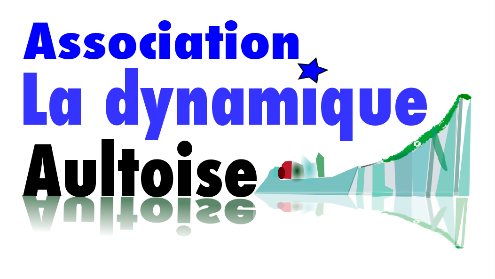 Nom :Prénom :Adresse :E-mail :Téléphone : 						Nombre de tables :                (2 tables maximum)Paiement à l’inscription  (7 € par table) :  7 € x …. = …. € (chèque       -  Espèces        )Date et signature :A TRANSMETTRE A MARTINE BRIERE :	6 Bis avenue de Provence 77270 VILLEPARISIS 					ou 43 rue de Saint Valery 80460 AULT